Nom ………………………………………					Prénom ……………………….Date de naissance ………………….				EST-CE UN RENOUVELLEMENT AU Tennis Padel Club AGASC ……… OUI/NONSi NON éventuellement précédent club : …………………... ADRESSE : …………………………………………………………………………………………………………………………………………….CODE POSTAL : ………………..		VILLE : ……………………………………..TEL : Mère ………………………….		Père : ……………………………	Email : …………………………………………………….....................@...............................................Couleur de balle : ……………………………………….En cas d’intempéries, un minimum de 29 cours est assuré dans le cadre de l’Ecole de Tennis.L’accès aux courts de tennis (lumière incluse). Padel en supplément.Aucun remboursement ne pourra être effectué, sauf sur présentation d’un certificat médical précisant que l’enfant est inapte pour l’année en cours à la reprise du tennis. OUI  NON	J’autorise l’AGASC TC Montaleigne à utiliser, à titre gracieux, l’image de mon 	enfant sur ses différents supports (site internet, FB, affiches et flyers) 						CRENEAUXTARIFSLICENCE (Obligatoire)Remise éventuelle :                               				TOTAL : 	ChèquesEspèces Chèques vacancesCoupons sportCBTennis Padel Montaleigne AGASC1, chemin de l’estelle06800 Cagnes sur mer04.93.31.70.89Date : 								Signature : FICHE D’INSCRIPTION  TENNIS PADEL MONTALEIGNE AGASCECOLE DE TENNIS ENFANTS 2022-2023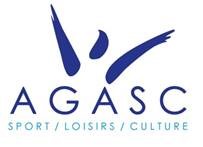 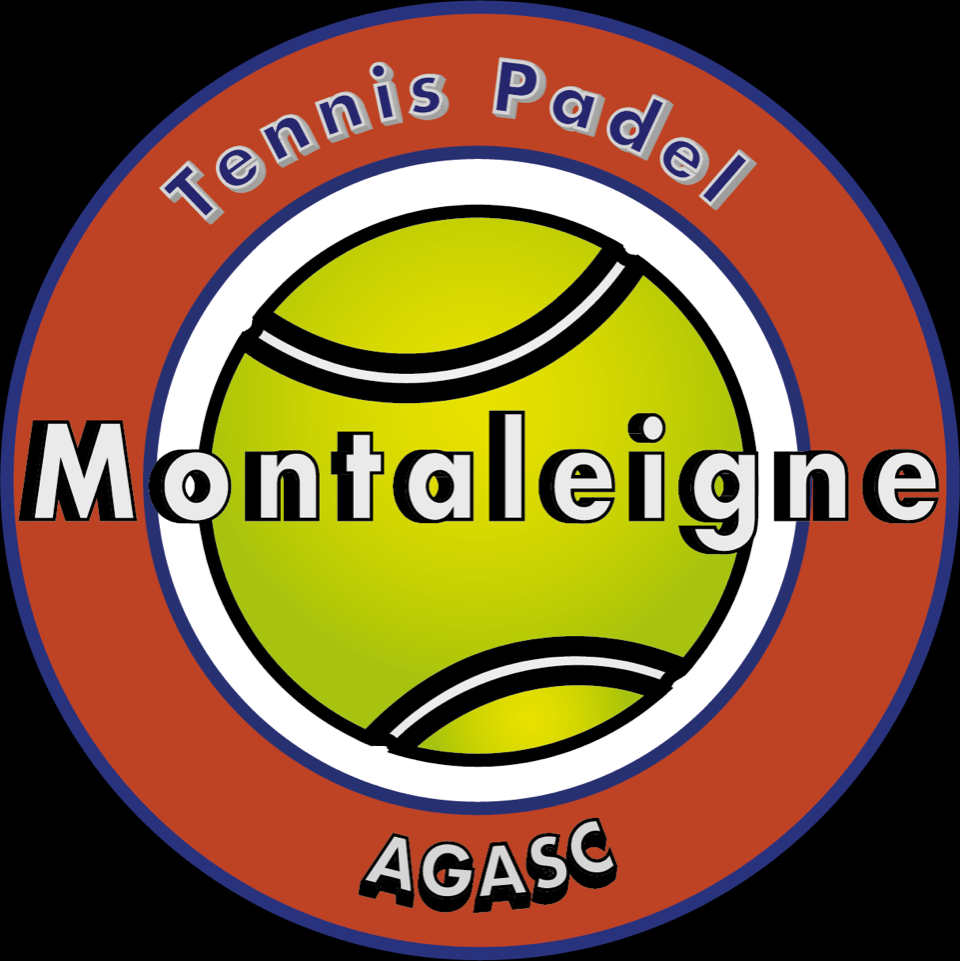 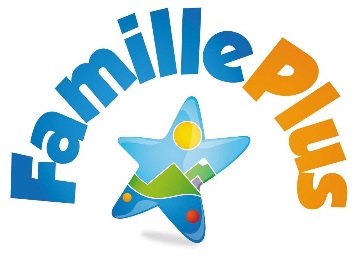 MATINAPRES-MIDIMERCREDI 10h-11h mini tennis11h-12h mini tennis10h-11h3011h-12h30 9h30-11h14h-15h mini tennis14h-15h3015h-16h mini tennis16h30-18h15h30-17hSAMEDI10h-11h Mini Tennis11h-12h Mini tennis10-11h3011h30-13hMERCREDI / SAMEDI1h Laurentins 240€         1h Non Laurentins 260€1h30 Laurentins 295€1h30 Non Laurentins 315€ENFANT22€     7 ans et plus           12€     - de 7 ans      